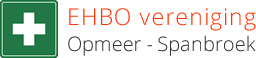 LidmaatschapsformulierVoornaam			……………………………Voorletters …………(Meisjes)achternaam	…………………………………………………..Geboortedatum		…………………………………………………..Adres				…………………………………………………..Postcode			…………………Woonplaats			.………………………………………………….E-mailadres			.………………………………………………….Telefoonnummer		.………………………………………………….Datum lidmaatschap	…………………………………………………..Diplomanummer		.………………………………………………….Vervaldatum diploma	…………………………………………………..Ondergetekende geeft hierbij toestemming voor het opnemen, verwerken en op-slaan van bovengenoemde persoonsgegevens in de ledenadministratie van de EHBO vereniging (artikel 2 lid 3 van het Privacy Reglement van de EHBO ver-eniging Spanbroek) zoals vastgesteld tijdens de jaarvergadering van 11 april 2019.Ondergetekende geeft wel/geen toestemming voor gebruik van het beeldmate-riaal waarop je zichtbaar in beeld bent.Ik heb wel/geen interesse in het lopen van EHBO diensten op evenementen.Datum			…………………………………………………..Voor akkoord		…………………………………………………..